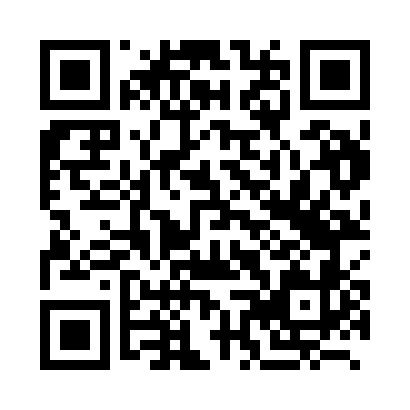 Prayer times for Zorleasca, RomaniaMon 1 Jul 2024 - Wed 31 Jul 2024High Latitude Method: Angle Based RulePrayer Calculation Method: Muslim World LeagueAsar Calculation Method: HanafiPrayer times provided by https://www.salahtimes.comDateDayFajrSunriseDhuhrAsrMaghribIsha1Mon3:165:421:266:479:1011:242Tue3:175:421:266:479:1011:233Wed3:185:431:276:479:1011:234Thu3:195:441:276:479:1011:225Fri3:205:441:276:479:0911:216Sat3:225:451:276:479:0911:207Sun3:235:461:276:479:0811:198Mon3:245:461:276:469:0811:189Tue3:265:471:276:469:0811:1710Wed3:275:481:286:469:0711:1611Thu3:295:491:286:469:0611:1512Fri3:305:501:286:459:0611:1413Sat3:325:501:286:459:0511:1214Sun3:345:511:286:459:0511:1115Mon3:355:521:286:459:0411:1016Tue3:375:531:286:449:0311:0817Wed3:395:541:286:449:0211:0718Thu3:415:551:286:439:0211:0519Fri3:425:561:296:439:0111:0420Sat3:445:571:296:439:0011:0221Sun3:465:581:296:428:5911:0122Mon3:485:591:296:428:5810:5923Tue3:506:001:296:418:5710:5724Wed3:526:011:296:408:5610:5525Thu3:536:021:296:408:5510:5426Fri3:556:031:296:398:5410:5227Sat3:576:041:296:398:5310:5028Sun3:596:051:296:388:5210:4829Mon4:016:061:296:378:5010:4630Tue4:036:071:296:378:4910:4531Wed4:056:081:296:368:4810:43